Република СрбијаОПШТИНСКА УПРАВА  ВЛАДИЧИН ХАНОдељење за урбанизам, имовинско-правне,комуналне и грађевинске послове		Број: 350-37/2015-0411.09.2015.годинеВЛАДИЧИН ХАНОдељење за урбанизам, имовинско-правне, комуналне и грађевинске 	послове Општинске управе Општине  Владичин Хан, решавајући по захтеву JП Дирекција за грађевинско земљиште и путеве, Светосавска бр. 1, Владичин Хан, а на основу члана 53а. 54. 55. 56. и 57. Закона о планирању и изградњи РС („Сл. Гласник РС“, број 72/09, 81/09, 24/2011, 121/2012, 132/2014 и 145/2014), Правилника о класификацији објеката („Сл. Гласник РС“, број 22/2015), Правилника о обједињној процедури („Сл. Гласник РС“, број 22/2015), Плана генералне регулације насеља Владичин Хан („Сл. гласник Пчињског округа број 25/2007) и Измена и допуна плана генералне регулације за насеље Владичин Хан („Сл. гласник Града Врања број 7/2014), издајеЛОКАЦИЈСКЕ  УСЛОВЕза изградњу дела градскe саобраћајницe другог реда – ул. Ј. Ј. Змаја са попречним профилом по пресеку 12-12  (фаза I – коловоз)  на кп.бр. 2865 КО Владичин Хан и деловима катастарских парцела број 791/2, 792/2, 793/2, 793/1, 793/5, 792/1, 1034/12, 1034/9, 1034/5, 1034/4, 1034/11, 1034/19, 2910, 2621, 2887, 2891, 2585, 2605, 2882, 2604, 2590, 2871, 2880, 2591, 2866 и 2609 све КО Владичин Хан, Општина Владичин Хан. Правила грађења  се утврђују на основу Плана генералне регулације насеља Владичин Хан („Сл. гласник Пчињског округа број 25/2007) и Измена и допуна плана генералне регулације за насеље Владичин Хан („Сл. гласник Града Врања број 7/2014), по коме су предметне парцеле у зони 6 – Трач и насеље код цркве, ТНЦ 3 - породично становање са слободностојећим објектима на парцели, стамбени блокови ван градског центра дефинисани правилном матрицом саобраћајница и једним делом припадају градској саобраћајници другог реда са попречним профилом по пресеку 12-12 (ул. Јована Јовановића Змаја-Општина Владичин Хан).Правила уређења и грађења која важе за изградњу предметног објекта, класификациони број 211201, категорије Г су:Ширина коловоза минимум 5,50 метара за двосмерни саобраћај,3,50 метра (изузетно 3,0 метра) за једносмерни саобраћај, мимоилазнице на сваких 100 метара,Прилаз парцелама са коловоза градити од бетона мин. ширине 3,0 метра и радијуса од 5,0 метара са зацевљеном атмосферском канализацијом,Примењивати унутрашње радијусе кривина од најмање 5,0 метара, односно 7,0 метара тамо где се обезбеђује проточност саобраћаја због противпожарних услова,Планирати тротоар ширине мин 1,5 метара,Коловозну конструкцију дефинисати сходно рангу саобраћајнице, меродавном оптерећењу и структури возила, у функцији садржаја попречног профила, подужних и попречних нагиба, као и начина одводњавања застора.Одводњавање решавати гравитационим отицањем површинских вода (подужним и попречним падом) у систему затворене канализације.Предложени подужни нагиби коловоза су од 0,00 до 7,0%, док је попречни нагиб коловоза од 2,50% у правцу и максимум 7,0% у кривини.Ограде, дрвеће и засаде поред јавних путева подизати тако да не ометају прегледност јавног пута и не угрожавају безбедност одвијања саобраћаја.Укрштање саобраћајница остварити у нивоу са семафорском или уређеном вертикалном и хоризонталном сигнализацијом.Приликом извођења радова придржавати се важних техничких и ЈУС прописа за ову врсту радова.Ради сигурности возача и пешака за време извођења радова градилиште мора бити прописно обележено.Приоритетне активности је потребно усмерити на ревитализацију и реконструкцију постојеће мреже саобраћајница, по питању обнове или изградње савременог коловоза, решавање одводњавања, обнову сигнализације и сл.Развој уличне мреже се заснива на принципима завршетка започетих праваца, интегрисања уличне мреже, тј. смањења броја „слепих“ улица, обезбеђивања одговарајућих попречних профила и формирања нове мреже у стамбеним и привредним зонама. Неопходна израда пројеката препарцелације ради формирања засебних парцела намањених саобраћајницама у складу са важећим планом.Извод (графички прилог) из Плана генералне регулације насеља Владичин Хан („Сл. гласник Пчињског округа број 25/2007) и Измена и допуна плана генералне регулације за насеље Владичин Хан („Сл. гласник Града Врања број 7/2014):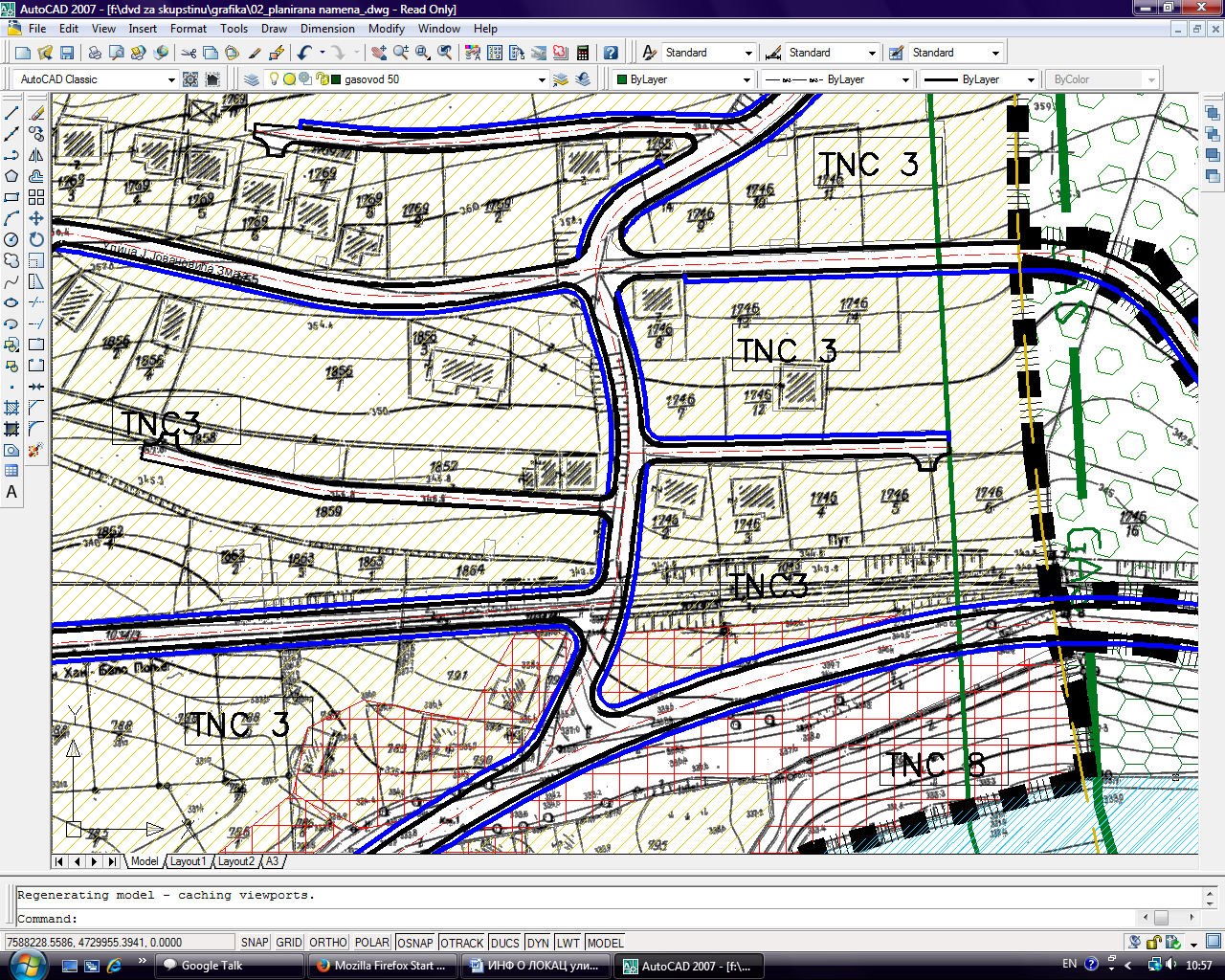 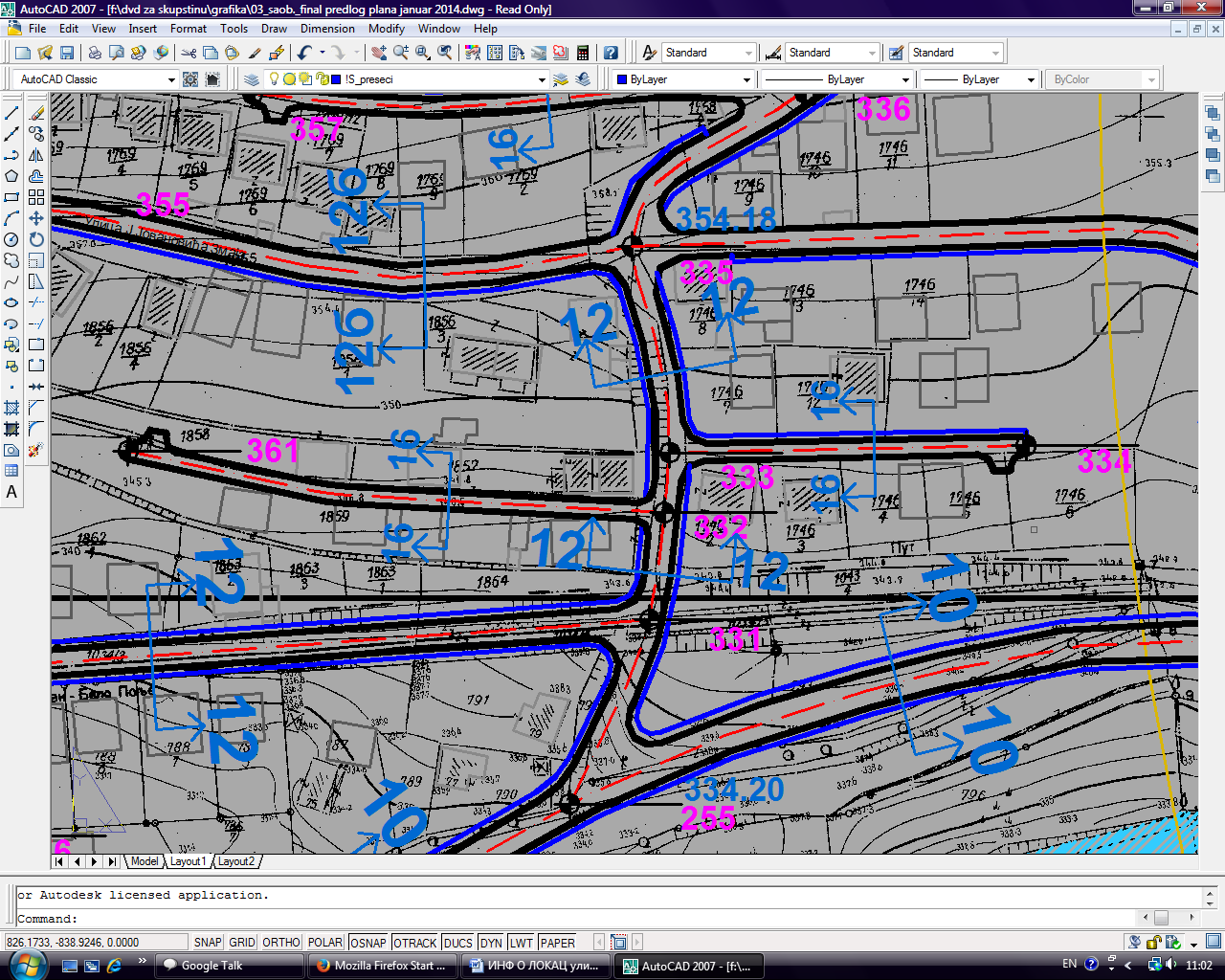        Планирана намена				   СаобраћајУслови за пројектовање и прикључење од имаоца јавних овлашћења: ЈКП „Водовод“ Владичин Хан број 3129 од 18.08.2015.године,Телеком Србија - Филијала Врање, издати технички услови  број 7151-270057/3 од 29.07.2015.године, „Југоисток“ ДОО Електродистрибуција Врање – Сектор за енергетику и инвестиције, служба за инвестиције и основна средства Врање, број  45414/2 од  18.08.2015.године.Услови ЈП Дирекција за грађевинско земљиште и путеве Владичин Хан, бр. 676 од 23.07.2015.године;Сви напред побројани услови саставни су део локацијских услова и морају бити испоштовани по сваком наводу приликом пројектовања  и извођења радова. За све настале штете због непоштовања неког од издатих услова од стране јавних предузећа, трошкове сноси инвеститор.ПОСЕБНИ УСЛОВИ:Инвеститор је дужан да приликом извођења радова не оштети суседне објекте, а ако дође до оштећења  да евентуалну штету надокнади. Инвеститор је у обавези да изради техничку документацију-пројекат за грађевинску дозволу  у складу са Законом о планирању и изградњи РС („Сл. Гласник РС“, број 72/09, 81/09, 24/2011, 121/2012, 132/2014 и 145/2014) и Правилником којим се уређује садржина техничке документације.Пре издавања грађевинске дозволе неопходно је  извршити  пренамену земљишта уколико је то потребно и доставити доказе о регулисању правно-имовинских односа.Инвеститор је у обавези да прибави техничку документацију и да се посебним писменим захтевом обрати овом одељењу у циљу издавања грађевинске дозволе у складу са чланом 135. Закона о планирању и изградњи РС („Сл. Гласник РС“, број 72/09, 81/09, 24/2011, 121/2012, 132/2014 и 145/2014).Локацијски услови важе 12 месеци од дана издавања или до истека важења грађевинске дозволе издате у складу са тим условима, за катастарску парцелу/е за коју је поднет захтев.Подносилац захтева може поднети захтев за измену једног или више услова за пројектовање, односно прикључење објекта на инфраструктурну мрежу у ком случају се врши измена локацијских услова.О б р а з л о ж е њ еJП Дирекција за грађевинско земљиште и путеве, Светосавска бр. 1, Владичин Хан,  поднела је захтев овом органу, под бројем 350-37/2015-04 за издавање локацијских услова за изградњу градскe саобраћајницe другог реда – ул. Ј. Ј. Змаја са попречним профилом по пресеку 12-12  (фаза I – коловоз)  на кп.бр. 2865 КО Владичин Хан и деловима катастарских парцела број 791/2, 792/2, 793/2, 793/1, 793/5, 792/1, 1034/12, 1034/9, 1034/5, 1034/4, 1034/11, 1034/19, 2910, 2621, 2887, 2891, 2585, 2605, 2882, 2604, 2590, 2871, 2880, 2591, 2866 и 2609 све КО Владичин Хан, Општина Владичин Хан, а на основу члана 53а. 54. 55. 56. и 57. Закона о планирању и изградњи РС („Сл. Гласник РС“, број 72/09, 81/09, 24/2011, 121/2012, 132/2014 и 145/2014).Уз захтев за издавање локацијских услова је приложено идејно решење дела планираног инфраструктурног објекта - саобраћајницe другог реда израђено од стране „TIM-INŽINJERING“, ул. II Јужнобанатски НОП одред бр. 20, Сурдулица, под бр. 03-04/2015.У оквиру обједињене процедуре надлежни орган је по службеној дужности прибавио горе наведене услове за пројектовање и прикључење од стране имаоца јавних овлашћења, копију плана издату од Службе за катастар непокретности бр. 953-1/2014-106 и извештај исте службе под бр. 952-3/2011-08 да за територију Општине Владичин Хан није формиран катастар подземних водова и инсталација.Одељење за урбанизам, имовинско-правне, комуналне и грађевинске послове Општинске управе Општине  Владичин Хан, је ценило приложене доказе, па је на основу члана 53а. 54. 55. 56. и 57. Закона о планирању и изградњи РС („Сл. Гласник РС“, број 72/09, 81/09, 24/2011, 121/2012, 132/2014 и 145/2014), Правилника о класификацији објеката („Сл. Гласник РС“, број 22/2015), Правилника о обједињној процедури („Сл. Гласник РС“, број 22/2015), Плана генералне регулације насеља Владичин Хан („Сл. гласник Пчињског округа број 25/2007) и Измена и допуна плана генералне регулације за насеље Владичин Хан („Сл. гласник Града Врања број 7/2014) одлучено као у диспозитиву локацијских услова.УПУТСТВО О ПРАВНОМ СРЕДСТВУ: На издате локацијске услове се може поднети приговор надлежном општинском већу, у року од три дана од дана достављања локацијских услова.САМОСТАЛНИ СТРУЧНИ САРАДНИК              РУКОВОДИЛАЦ  ОДЕЉЕЊА        						                          ____________________________     	                    ___________________________ Милош Јовановић, д.и.a	                           Љиљана Мујагић, дипл.пр.планер                      